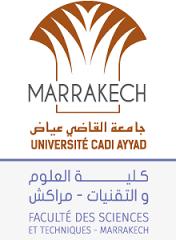 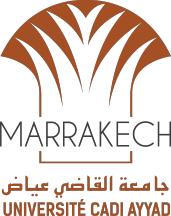 Procédure de candidatureLICENCE PROFESSIONNELLE D'UNIVERSITEGénie Civil (GC)Dossier de Candidature3 copies du Bac Légalisées3 copies du diplôme ou de l’attestation de réussite du candidat en Bac+2 (Légalisées)3 copies des relevés des notes après le BacCV du candidat 3 copies de la Carte d’Identité Nationale (CIN) 2 extraits d’acte de Naissance 2 photosLe reçu du paiement des Frais de Dossier de 300 DH à payer en espèce à la Trésorerie Générale du Royaume  du Maroc au nom de : Université Cadi Ayyad, compte n° 7019443/001.001Dépôt de candidature Les dossiers doivent être adressés à Monsieur le Professeur MUSTAFA BENYOUCEFFaculté des Sciences et Techniques,Département de Physique AppliquéeFormation continue : Licence Professionnelle d’Université Génie Civil B.P 549, Av. Abdelkarim Elkhattabi, Guéliz MarrakechPour tout renseignement, veuillez nous contactez :Tél : 0674 38 07 39Ou par email : m.benyoucef@uca.ac.ma , m.benyoucef@uca.ma Dates importantesDate limite de Dépôts de dossiers : 11 octobre 2018  Les dossiers doivent être au service de la scolarité de la FST (Mohamed JBILOU).Affichage de la liste des candidats convoqués pour le concours : 12 octobre 2018  Concours d’accès :   14 octobre 2018. Affichage des résultats : 16 Octobre 2018 Début des cours : 22 Octobre 2018.